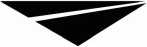 Krajská správa a údržba silnic Vysočiny, příspěvková organizace Kosovská 16JihlavaIČO:00090450 DIČ:CZ00090450Ze dne: 13.01.2021Dodavatel:OMV Česká republika, s.r.o.Štětkova 1638/1814000 PRAHA 4IČO: 48038687 DIČ: CZ48038687Dodací adresa:Cestmistrovství Ledeč nad SázavouNa Pláckách 1302584 01 Ledeč nad SázavouKorespondenční adresa: Havlíčkův Brod Žižkova 1018 Havlíčkův Brod 581 53Objednáváme u Vás: naftu motorovou ARKTICKOU dle smlouvy N-DO-10-2020 a aktuální ceny na burze. ID 13742053DATUM ZÁVOZU 18.1.2021Dodací adresa: 5 000 lKrajská správa a údržba silnic Vysočiny Sázavská 399 582 81 Habry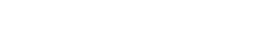 kontakt: panSmluvní podmínky objednávkySmluvní strany prohlašují, že skutečnosti uvedené v této objednávce nepovažují za obchodní tajemství a udělují svolení k jejich zpřístupnění ve smyslu zák. č. 106/1999 Sb. a zveřejnění bez stanovení jakýchkoliv dalších podmínek.Je-li hodnota plnění vyšší jak 50.000,- Kč bez DPH, bere dodavatel na vědomí, že objednávka bude zveřejněna v informačním registru veřejné správy v souladu se zák. č. 340/2015 Sb. o registru smluv. Současně se smluvní strany dohodly, že tuto zákonnou povinnost splní objednatel. Dodavatel výslovně souhlasí se zveřejněním celého jejího textu.Smluvní vztah se řídí zák. č. 89/2012 Sb. občanský zákoník.Dodavatel se zavazuje, že v případě nesplnění termínu dodání zaplatí objednateli smluvní pokutu ve výši 0,02% z celkové ceny dodávky bez DPH za každý započatý den prodlení.Dodávka bude realizována ve věcném plnění, lhůtě, ceně, při dodržení předpisů BOZP a dalších podmínek uvedených v objednávce.Nebude-li z textu faktury zřejmý předmět a rozsah dodávky, bude k faktuře doložen rozpis uskutečněné dodávky (např. formou dodacího listu), u provedených prací či služeb bude práce předána předávacím protokolem objednateli.Objednatel si vyhrazuje právo proplatit fakturu do 30 dnů od dne doručení, pokud bude obsahovat veškeré náležitosti.Úhrada za plnění z této smlouvy bude realizována bezhotovostním převodem na účet dodavatele, který je správcem daně (finančním úřadem) zveřejněn způsobem umožňujícím dálkový přístup ve smyslu ustanovení § 98 zák. č. 235/2004 Sb. o DPH, v platném znění.Pokud se po dobu účinnosti této smlouvy dodavatel stane nespolehlivým plátcem ve smyslu ustanovení § 106a zákona o DPH, smluvní strany se dohodly, že objednatel uhradí DPH za zdanitelné plnění přímo příslušnému správci daně. Objednatelem takto provedená úhrada je považována za uhrazení příslušné části smluvní ceny rovnající se výši DPH fakturované dodavatelem.Ustanovení bodů 8) a 9) nebudou použita v případě, že dodavatel není plátcem DPH nebo v případech, kdy se uplatní přenesená daňová povinnost dle § 92a a násl. zákona o DPH.Krajská správa a údržba silnic Vysočiny, příspěvková organizace Kosovská 16JihlavaIČO:00090450 DIČ:CZ00090450Ze dne: 13.01.2021Dodavatel:OMV Česká republika, s.r.o.Štětkova 1638/1814000 PRAHA 4IČO: 48038687 DIČ: CZ48038687Uskutečnění stavebních prací na silniční síti (CZ-CPA kód 41 až 43) je pro objednatele uskutečňováno v rámci jeho hlavní činnosti, která nepodléhá DPH. Režim přenesené daňové povinnosti se na takové práce nevztahuje. Uskutečnění stavebních prací mimo silniční síť podléhá režimu přenesené daňové povinnosti.Neodstraní-li dodavatel vady v přiměřené době, určené objednatelem dle charakteru vady v rámci oznámení dodavateli, je objednatel oprávněn vady odstranit na náklady dodavatele.Smluvní pokuta za prodlení s odstraňováním vad činí částku rovnající se 0,02% z celkové ceny plnění, za každý den prodlení s odstraňováním vad.Záruční doba na věcné plnění se sjednává viz. smlouva č.N-DO-10-2020.Smluvní strany se dohodly, že mohou v souladu s § 2894 a násl. občanského zákoníku uplatnit i svá práva na náhradu škody v prokázané výši, která jim v souvislosti s porušením smluvní povinnosti druhou smluvní stranou vznikla; k povinnostem, k nimž se vztahují popsané smluvní pokuty, pak i vedle nároku na smluvní pokutu. V případě, že kterékoliv ze stran této smlouvy vznikne povinnost nahradit druhé straně škodu, je povinna nahradit škodu skutečnou i ušlý zisk.Interní údaj - 700 l nedodávat. Tepelná roztažnost.Věcná správnostPříkazceSprávce rozpočtuVystavil:Tisk: 14.01.2021razítko a podpisInformace o politice EMS, BOZP a souvislosti se zavedením integrovaného systému řízení dle ISO 9001, ISO 14001 a specifikaceOHSAS 18001 jsou k dispozici na www.ksusv.cz. V prostorách naší oraganizace se řiďte pokyny našeho zástupce. Vyhodnocení Strana 2/3Krajská správa a údržba silnic Vysočiny, příspěvková organizace Kosovská 16JihlavaIČO:00090450 DIČ:CZ00090450Ze dne: 13.01.2021Dodavatel:OMV Česká republika, s.r.o.Štětkova 1638/1814000 PRAHA 4IČO: 48038687	DIČ: CZ48038687významných environmentálních aspektů je následující • Likvidace a odstraňování starých živičných povrchů. • Pokládka nových živičných povrchů. • Chemické odstraňování sněhu z povrchu silnic. • Inertní posyp silnice Manipulace s nebezpečným odpadem. Nejvyšší míry rizika BOZP v naší organizaci jsou • Dopravní nehoda nebo havárie ve veřejném dopravním provozu. • Činnosti spojené s obsluhou motorové pily v souvislosti s nepříznivými klimatickými podmínkami. V případě provádění stavební činnosti budete písemně seznámeni s riziky prostřednictvím stavbyvedoucího.Od:xxxxxxxx<xxxxxxxxxxx @omv.com> za uživatele f.ww.cz.info.zakaznicke-centrum.cz <info.zakaznicke-centrum.cz@omv.com>
Odesláno: 14. ledna 2021 10:20:26
Komu: xxxxxxx
Kopie: xxxxxxxx
Předmět: RE: obj.č.: 71010135 na pond.: 18/01/2021 _ Habry Dobrý den,Děkujeme Vám za Vaši objednávku č.: 71010135 na pond.: 18/01/2021 a tímto Vám potvrzujeme její příjem.Prosím o zpětnou informaci, jestli ji můžeme zadat do systému.Best regards/S pozdravem 
xxxxxxxx 
Customer Service OperationsDirect Sales CZ
Construction & Industry  OMV Česká republika s.r.o.Štětkova 1638/18PopisCena MJPočetMJZákladSazbaDphCena celkem vč.dph25,005 000,00l125 000,002126 250,00151 250,00Nafta motorová arktická do benkaloru. Cisterna s čerpadlem.25,00500,00l12 500,00212 625,0015 125,00